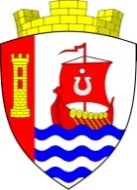 Муниципальное образование«Свердловское городское поселение»Всеволожского муниципального районаЛенинградской областиАДМИНИСТРАЦИЯПОСТАНОВЛЕНИЕ« 10 » января 2022г.                                                                      № 3/01-07/01г.п. им. СвердловаОб утверждении форм документов, используемых при осуществлении муниципального контроля         В соответствии с ч.3 ст.21 Федерального закона от 31.07.2020 №248-ФЗ «О государственном контроле (надзоре) и муниципальном контроле в Российской Федерации», руководствуясь Приказом Министерства экономического развития Российской Федерации от 31.03.2021 №151 «О типовых формах документов, используемых контрольным (надзорным) органом», Приказом Министерства экономического развития Российской Федерации от 27.10.2021 №651 «О внесении изменений в Приказ  Министерства экономического развития Российской Федерации от 31.03.2021 №151 «О типовых формах документов, используемых контрольным (надзорным) органом», администрация муниципального образования «Свердловское городское поселение» Всеволожского муниципального района Ленинградской области (далее - администрация) постановляет: 1. Утвердить типовые формы документов в отношении осуществляемых на территории муниципального образования «Свердловское городское поселение» Всеволожского муниципального района Ленинградской области муниципальных видов контроля: 1.1. Типовую форму решения о проведении проверки (приложение №1). 1.2. Типовую форму задания на проведение контрольного мероприятия без взаимодействия с контролируемым лицом (приложение №2).1.3. Типовую форму акта выездной проверки (приложение №3).1.4. Типовую форму предостережения (приложение №4).1.5. Типовую форму предписания (приложение №5).1.6. Типовую форму протокола осмотра (приложение №6).1.7. Типовую форму протокола досмотра (приложение №7).1.8. Типовую форму протокола инструментального обследования (приложение № 8).1.9. Типовую форму протокола испытания (приложение №9).1.10. Типовую форму протокола опроса (приложение №10).1.11. Типовую форму требования о предоставлении документов (приложение №11).          1.12. Типовую форму журнала учета предостережений (приложение №12).1.13. Типовую форму журнала учета консультирований (приложение №13).    2. Настоящее постановление вступает в силу со дня его подписания и подлежит размещению на официальном сайте администрации муниципального образования «Свердловское городское поселение» Всеволожского муниципального района Ленинградской области.          3. Контроль за исполнением настоящего постановления возложить на заместителя главы администрации по ЖКХ.   Временно исполняющий обязанностиглавы администрации                                                                                  А.С. Ерофеев